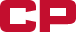 Customer Station BulletinCustomer Bulletin: Customer Advisory: 2023 Quebec Thaw RestrictionsQuebec Ministry of Transport annual spring thaw weight restrictions.In support and preparation of the province of Quebec spring weight restrictions CP will be implementing our reduced weight requirements as outlined below in Tables 1 & 2.Effective Monday, February 20, 2023 CP will not accept or in-gate any overweight containers.

Overweight loads will be returned to the Shipper at the payer of freight’s expense. Domestic shipments where CP performs the drayage, weights must be reduced and evenly distributed in the unit in order to avoid possible charges and fines associated with the Quebec and New Brunswick spring thaw restrictions. The payer of freight retains responsibility for any such charges. If the Government of Quebec issues an earlier date for spring thaw weight restrictions than CP’s effective date, we will advise accordingly.

CP will advise via Customer Bulletin when the reduced weight restrictions will be lifted, this will be based on Quebec spring thaw restrictions end dates published by the Ministry of Transport.

Final dates to ship without restrictions

The final shipping dates without restrictions are listed below in Table 1. Maximum payload is noted in Table 2. We encourage you to visit the Government of Quebec website here for a complete guide on spring thaw zones, dates, regulations, and restrictions.

Overweight traffic delayed online, but shipped on or before the Last Shipping Date will be delivered by CP without the application of overweight charges.

Table 1:Last shipping date with regular payload weight:
Table 2:Maximum Payloads - allowable content weight:Spring Thaw Allowable Axle Weights:
CP Dray Restrictions

CP will not move any containers with a payload in excess of the Government of Quebec spring thaw weight restrictions on CP chassis (Triaxles and Tandems). On all overweight shipments, the payer of freight is responsible for securing their own dray vendor and chassis equipment to move overweight containers to and from CP’s Lachine ramp.Should the payer of freight request CP assistance to support movement of overweight load from Lachine terminal, CP may arrange for use of a quad axle chassis. Quad axle chassis use fee as per Tariff 3 is $600 per unit, per day or part thereof. This fee applies from the time the chassis leaves the terminal until it is returned to Lachine. Please refer to CP’s Tariff 3 for all ancillary charges or click here. The overweight arrangements will be done after receiving written confirmation that the payer understands and accepts the charges. Only live offload deliveries will be permitted.Shipments moving to/from Lachine IMS, destined for Eastern OntarioPlease click here to refer to CP’s Domestic Dray tariff 7551 for a complete list of Ontario cities serviced by Lachine IMS which are subject to spring thaw weight restrictions.

This broadcast is intended for Intermodal customers shipping to Quebec, (excludes International marine traffic). If you have difficulty reading this email, click here to log into Customer Station and view it there.Service Plan (22, 25, 62, & 65)CP will not load any overweight containers on CP chassis (Triaxles and Tandems) as per the Government of Quebec spring thaw weight restrictions after CP’s spring thaw start date of February 28, 2023. When booking a load as Door-to-Ramp or Ramp-to-Ramp, the payer of freight is responsible for securing their own dray vendor and chassis equipment at destination Lachine IMS ramp.Traffic originQuebec DestinationEdmonton IMSThursday, February 23Minneapolis IMSThursday, February 23Vancouver IMSThursday, February 23Calgary IMSFriday, February 24Regina IMSFriday, February 24Winnipeg IMSFriday, February 24Schiller IMSFriday, February 24Vaughan IMSN/AChassisContainer typeDestination Lachine (Pounds)Tridem53' CPPU Refrigerated46,500Tridem53' CPPU Heater48,300Tridem53' CPPU Dry Van50,500Tridem53’ CPPU83 Series48,100Tridem53' CDAU & EMHU48,100Tridem40’ Marine Dry51,000Steer AxleDrive AxleRear Axle12,10034,10034,10012,10034,10046,25012,10034,10060,500